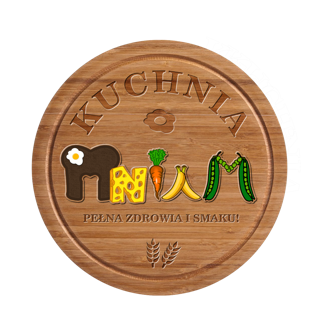 PRIORYTETY KUCHNII MNIAMZASADY, które realizujemy   zasady racjonalnego żywienia zalecenia żywieniowe dla dzieci i dorosłych  wpływ sposobu żywienia na zdrowie człowieka  normy żywienia, zalecane racje pokarmowe i modele żywieniowe dla poszczególnych grup   zasady obliczania wartości odżywczej i energetycznej posiłków i potraw w oparciu o tabele składu i wartości odżywczej żywności i kontrola posiłków pod względem wartości odżywczej i energetycznej oraz jakości sensorycznej  planowanie jadłospisów i posiłków podstawowe zasady układania jadłospisów w żywieniu zbiorowym zamkniętym  metody oceny sposobu żywienia i stanu odżywienia.  prawidłowe prowadzenie procesów technologicznych  Alergie pokarmowe, alergeny w żywności oraz ich prezentacja w zakładach żywienia zamkniętego  Żywienie dietetyczne z uwzględnieniem klasyfikacji i charakterystyki diet oraz zaleceń żywieniowych   Ocena wartości energetycznej i odżywczej diet całodziennych2. Przestrzegamy obowiązków i regulacji związanych z poniższymi elementami procesu produkcji żywienia:          odpowiedzialność i obowiązki producenta żywności i żywienia zbiorowego w świetle wymogów rozporządzeń.          zagrożenia jakości zdrowotnej żywności          Kryteria mikrobiologiczne dotyczące  środków spożywczych          Wymagania dotyczące higieny procesu produkcyjnego:          Źródła zanieczyszczeń mikrobiologicznych żywności          Mikroflora pierwotna i wtórna surowców          Sprzęt i urządzenia- produkcja żywności          Zanieczyszczenie wtórne i Zakażenia pokarmowe 